知識是力量，想像力是你的超能力！  Imagination, like knowledge is a power!  創意發想 (Creative Imagination Development CID)是萃智的一部分，由創新過程發展而出以支援創新。創新是創造性的活動，它得利於分析(萃智或其它邏輯方法)和靈感(創意想像)。此分析性的思考以知識性的方法和靈感──潛意識的內省──為基礎。本課程將提供學員有效率的工具來協助他們發展創造力並克服心理慣性思維，且富含多樣的個案研究。學習效益:學員將會學得關於克服心理慣性思維的知識並學習在系統性創新過程中發想出色的想法。課程大綱:創意想像發展(CID)和萃智(TRIZ)市場需要創意發想 (CID and TRIZ. Market need for Creative Imagination)創意發想(CID) 的介紹：通論概念 (Introduction to CID: general notions)心理慣性思維的類型 (Types of Psychological Inertia)功能性傾向的慣性思維 (Inertia of functional predisposition)特殊用語傾向的慣性思維 (Inertia of terminological predisposition)形式傾向的慣性思維 (Inertia of form predisposition)對於參數、狀態和特質傾向的慣性思維 (Inertia of predisposition to parameters, states and characteristics)不存在的禁忌的慣性思維 (Inertia of non-existent prohibition)對於操作和操作順序傾向的慣性思維 (Inertia of predisposition to action and sequence of actions)創意發想的方法和工具 (Methods and tools for development of creative imagination)系統操作員 Systematic Operator (9-screens)數據軸的方法 (Method of a numbered axis)雪球式方法 (Snowball method)焦點目標方法 (Method of focal objects)魯賓遜方法 (Method of Robinson Crusoe)創意發想(CID)在創新過程中的應用 (CID applications in the innovation process)（課程為英文授課，由國際創新方法學會理事長 許棟樑教授，進行中文重點複習與補充說明）參考書籍:S.Litvin “Creative Imagination Development – Tutorial”. Proceedings of TRIZfest-2018, Lisbon, Portugal, September 2018   講師簡介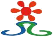 TRIZ領域國際大師 – TRIZ Master, Alex Lyubomirskiy, M.Sc. 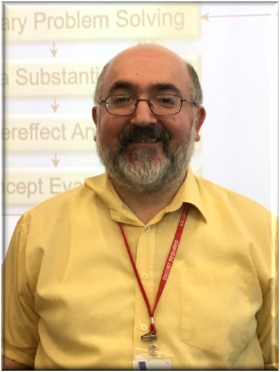 經歷 :Altshuller 教學時期親自授予的少數TRIZ Master之一。GEN-TRIZ 首席科學高階主管 全球最大萃智(TRIZ)顧問公司GEN3 Partner和資深首長國際萃智大師(TRIZ Master) 認證委員會評審委員MATRIZ專家 創新方法委員會委員專長: 冶金科學、萃智、價值工程、設計的創新技術ITD、開發眾多後TRIZ工具: 功能分析、裁剪、特徵轉移、S曲線分析和演化趨勢…等等。------------------------------------------------------------------------------------------------------報名方式:E-mail–請上網下載報名表，或填妥下表後e-mail至service@ssi.org.tw【注意事項】網路課程繳完費後會寄一份講義及帳號密碼‧需報帳者，請務必填寫「公司抬頭」及「統一編號」欄位，以利開立收據作業。‧項目務請填寫以利行前通知或有臨時注意事項時聯絡。‧.團報時每人仍需填一份資料，並加註團報聯絡人聯絡資料。報 名 表創新創意發想的系統化方法創新創意發想的系統化方法創新創意發想的系統化方法創新創意發想的系統化方法創新創意發想的系統化方法創新創意發想的系統化方法創新創意發想的系統化方法創新創意發想的系統化方法創新創意發想的系統化方法報 名 表姓    名*性    別E-MAIL*報 名 表公司/單位*部    門職   稱報 名 表電   話*行動電話*報 名 表地   址*報 名 表收據抬頭：收據抬頭：收據抬頭：收據抬頭：收據抬頭：統一編號：統一編號：統一編號：統一編號：報 名 表網路課程網路課程網路課程一般註冊費一般註冊費一般註冊費防疫期間特別價防疫期間特別價防疫期間特別價報 名 表網路課程網路課程網路課程□ NT$4,000□ NT$4,000□ NT$4,000□ NT$2,000□ NT$2,000□ NT$2,000報 名 表( Total ) 總計以上價格不含學員個人付款之郵電與相關匯款費用( Total ) 總計以上價格不含學員個人付款之郵電與相關匯款費用( Total ) 總計以上價格不含學員個人付款之郵電與相關匯款費用( Total ) 總計以上價格不含學員個人付款之郵電與相關匯款費用( Total ) 總計以上價格不含學員個人付款之郵電與相關匯款費用( Total ) 總計以上價格不含學員個人付款之郵電與相關匯款費用( Total ) 總計以上價格不含學員個人付款之郵電與相關匯款費用( Total ) 總計以上價格不含學員個人付款之郵電與相關匯款費用( Total ) 總計以上價格不含學員個人付款之郵電與相關匯款費用付款方式銀行/ATM轉帳銀行/ATM轉帳銀行：兆豐國際商業銀行 竹科新安分行 總行代號 017 帳號：020-09-10136-1　  戶名：中華系統性創新學會銀行：兆豐國際商業銀行 竹科新安分行 總行代號 017 帳號：020-09-10136-1　  戶名：中華系統性創新學會銀行：兆豐國際商業銀行 竹科新安分行 總行代號 017 帳號：020-09-10136-1　  戶名：中華系統性創新學會銀行：兆豐國際商業銀行 竹科新安分行 總行代號 017 帳號：020-09-10136-1　  戶名：中華系統性創新學會銀行：兆豐國際商業銀行 竹科新安分行 總行代號 017 帳號：020-09-10136-1　  戶名：中華系統性創新學會銀行：兆豐國際商業銀行 竹科新安分行 總行代號 017 帳號：020-09-10136-1　  戶名：中華系統性創新學會銀行：兆豐國際商業銀行 竹科新安分行 總行代號 017 帳號：020-09-10136-1　  戶名：中華系統性創新學會付款方式■諮詢窗口：(03)5723200   ■會址：30071新竹市光復路二段350號5樓   ■E-MAIL：service@ssi.org.tw■諮詢窗口：(03)5723200   ■會址：30071新竹市光復路二段350號5樓   ■E-MAIL：service@ssi.org.tw■諮詢窗口：(03)5723200   ■會址：30071新竹市光復路二段350號5樓   ■E-MAIL：service@ssi.org.tw■諮詢窗口：(03)5723200   ■會址：30071新竹市光復路二段350號5樓   ■E-MAIL：service@ssi.org.tw■諮詢窗口：(03)5723200   ■會址：30071新竹市光復路二段350號5樓   ■E-MAIL：service@ssi.org.tw■諮詢窗口：(03)5723200   ■會址：30071新竹市光復路二段350號5樓   ■E-MAIL：service@ssi.org.tw■諮詢窗口：(03)5723200   ■會址：30071新竹市光復路二段350號5樓   ■E-MAIL：service@ssi.org.tw■諮詢窗口：(03)5723200   ■會址：30071新竹市光復路二段350號5樓   ■E-MAIL：service@ssi.org.tw■諮詢窗口：(03)5723200   ■會址：30071新竹市光復路二段350號5樓   ■E-MAIL：service@ssi.org.tw